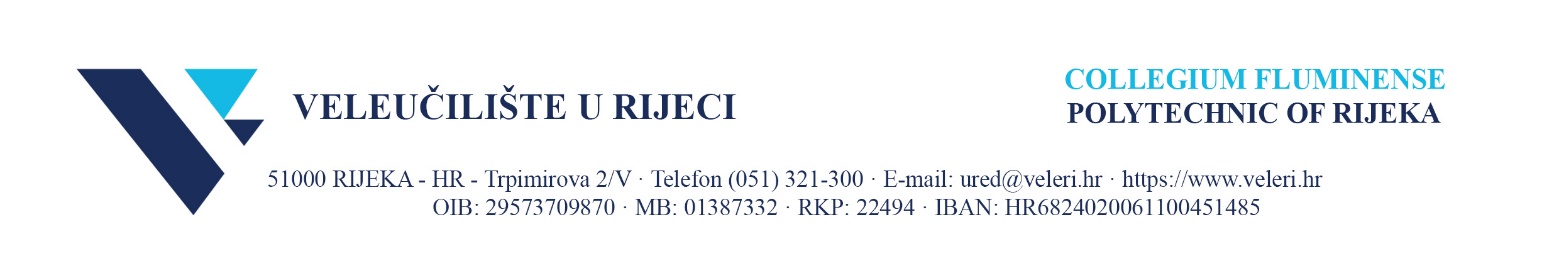 KLASA: 003-08/23-01/01URBROJ: 2170-57-01-23-2  Rijeka, 26. siječnja 2023.  							n/r članovima Upravnog vijeća							         Veleučilišta u RijeciP O Z I Vna 24/23 sjednicu Upravnog vijeća Veleučilišta u Rijecikoja će se održati 30. siječnja 2023.  godine u 12,00 hu Trpimirovoj 2/5 Predlaže se sljedeći:DNEVNI REDOvjera Zapisnika 23/22. sjednice Upravnog vijeća Veleučilišta u RijeciUsvajanje Godišnjih financijskih izvještaja za 2022.Usvajanje Izvršenja financijskog plana za 2022.Prostori u PazinuRazno						   	           Predsjednica Upravnog vijeća  							           Izv. prof. dr. sc. Vesna ButerinO tome obavijest:1. Ivana Bulešić, dipl.iur.2. Prof. dr. sc. Aleksandra Deluka - Tibljaš 3. Dr.sc. Anita Stilin 4. Dr. sc. Sandra Debeljak  5. Pismohrana